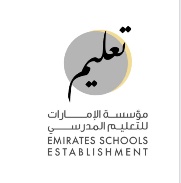 ********************************************************************************اقْرَأ النَّصَّ التّاليَ ثُمَّ أَجِبْ عَنِ الْأَسْئِلَةِ التي تَلِيهِ: الْبَطْريقُ طائِرٌ يَعيشُ في النُّصْفِ الجَنوبِيِّ للْكُرَةِ الْأَرْضِيَّةِ، وَهُوَ طائِرٌ اجْتِماعِيٌّ يَعيشُ أسْرابًا قَدْ يَبْلُغُ عَدَدُ أَفْرادِ الْواحِدِ مِنْها بِضْعَةَ آلافٍ، يَسْتَطيعُ الْبَطْريقُ التَّكَيُّفَ مَعَ دَرَجاتِ الْبُرودَة ِالْعالِيَةِ لاحْتِواءِ جِسْمِهِ عَلى طَبَقَةٍ مِنْ الدُّهونِ تَحْتَ الْجَلْدِ تُسَمّى دِهْنَ الْحوتِ ، وَفَوقَ هذِهِ الطَّبَقَةِ توجَدُ طَبَقَتانِ مِنْ الرِّيشِ يُغَطِّيانِ الْجِلْدَ، وَالرِّيشُ الذي يُغَطّي جِسْمَ الْبَطْريقِ ذو لَوْنَيْنِ، فَصَدْرُهُ أبْيَضُ وَظَهْرُهُ بُنِّيُّ اللوْنِ أوْ رَمادِيُّ،كَما أَنَّ الريش الْأبْيَضَ وَالْأَسْودَ يُساعِدُ عَلى التَّمْويهِ ، قَدَماهُ قَصيرتانِ وَيَسْتَطيعُ الْوُقوفَ علَيْها مُسْتَقيمًا مِثْلَ الإِنْسانِ، وَهُوَ يَمْشي بِطَريقَةٍ غَريبةٍ تُثيرُ الضَّحِكَ أحيانًا، وعلى الرُّغْمِ مِنْ هذا فَهُوَ يَسْتَطيعُ الْمَشْيَ بِسُرْعَةِ الْإنْسانِ، وَبِإمْكانهِ أَيْضًا تَسَلُّقَ الْمُنْحَدَراتِ الصَّخْرِيَّةِّ، وَالْوثوبَ مِنْ صَخْرةٍ إِلى أُخْرى بِمَهارَةٍ، وَبَعْضُ الْبَطاريقِ لَديْها الْقُدْرَةُ عَلى التَّزَحْلُقِ عَلى الثّلْجِ أَوْ الْجَليدِ عَنْ طَريقِ الْهُبوطِ فَجْأةً وَبِشِدَّةٍ مُسْتَخْدِمَةً الْانْزِلاقَ عَلى بُطونِها، وَهُوَ لا يَسْتِطيعُ الطَّيَرانَ لأَنَّ جَناحَيْهِ قَصيرانِ وَيُشْبِهانِ الزَّعانِفَ، وَأَكْبَرُ الْبَطاريقِ هُوَ الْبَطْريقُ الْإِمْبراطورُ حَيْثُ يَصِلُ طولُهُ إِلى (120سم)، وَوَزْنُهُ إلى ( 35كج)، أَمّا أَصْغَرُ الْبَطاريقِ فَهُوَ الْبَطْريقُ الْقَزَمُ حَيْثُ يَصِلُ طولُهُ إلى (40 سم)، ووزنه(1كج)..
 1. -كيف تعيش البطاريق؟    أفرادجماعات صغيرةجماعات كبيرة2.  -ما مَعْنى كَلِمَةِ (التَّمْويهِ) الْوارِدَةِ في الْعِبارَةِ التّالِيَة:                (كَما أَنَّ الريش الْأبْيَضَ وَالْأَسْودَ يُساعِدُ عَلى التَّمْويهِ)؟      الْاخْتِلاطُ. الْقَفْزُ. الاخْتِباءُ.. 3- -ما الذي يُساعِدُ الْبَطْريقَ عَلى السِّباحَةِ لِفَتَراتٍ طَويلَةٍ؟   جَناحُ الْبَطْريقِ.قَدَمُ الْبَطْريقِ.ج  -جِلْدُ الْبَطْريقِ.4 - ما وَظيفَةُ (دِهْنِ الْحوتِ) الْمُوجودُ تَحْتَ جِلْدِ الْبَطْريقِ؟                                               يَمُدُّ الْبَطْريقَ بِالْغِذاءِ.ب - يَمُدُّ الْبَطْريقَ بِالْقُوَّةِ.ج - يَمُدُّ الْبَطْريقَ بِالتَّدْفِئَةِ.5. -في الفقرة الأخيرة ...  العلاقة بين كلمتي ( أكبر   و أصغر  هي علاقة.   تضادترادف.تشابه في المعني. 6. -لماذا لا يستطيع البطريق الطيران؟    أ- لأن قدميه قصيرتانب-  لأن جناحيه قصيرانج -  لأن ريشه أبيض7. -وهو يمشي بطريقة غريبة تثير الضحك    ما ضد كلمة الضحك؟أ- البكاءب-السرورج - الحزن8. -البطريق سباح ماهر    . إعراب كلمة سباحأ- مبتدأ مرفوع بالضمةب-خبر مرفوع بالضمةج -فاعل مرفوع بالضمة9. -أحب اللعب مع ....................   البطريق    . أكمل الجملة بالكلمة الصحيحة إملائياأ- طاْرب- طاءرج - طائر10- اكتب معلومة واحدة أعجبتك عن  البطريق..........................................................................................................................................................................................